09.12.2021Площадь машиностроителей, установка ёлкиВелодром, установка ёлки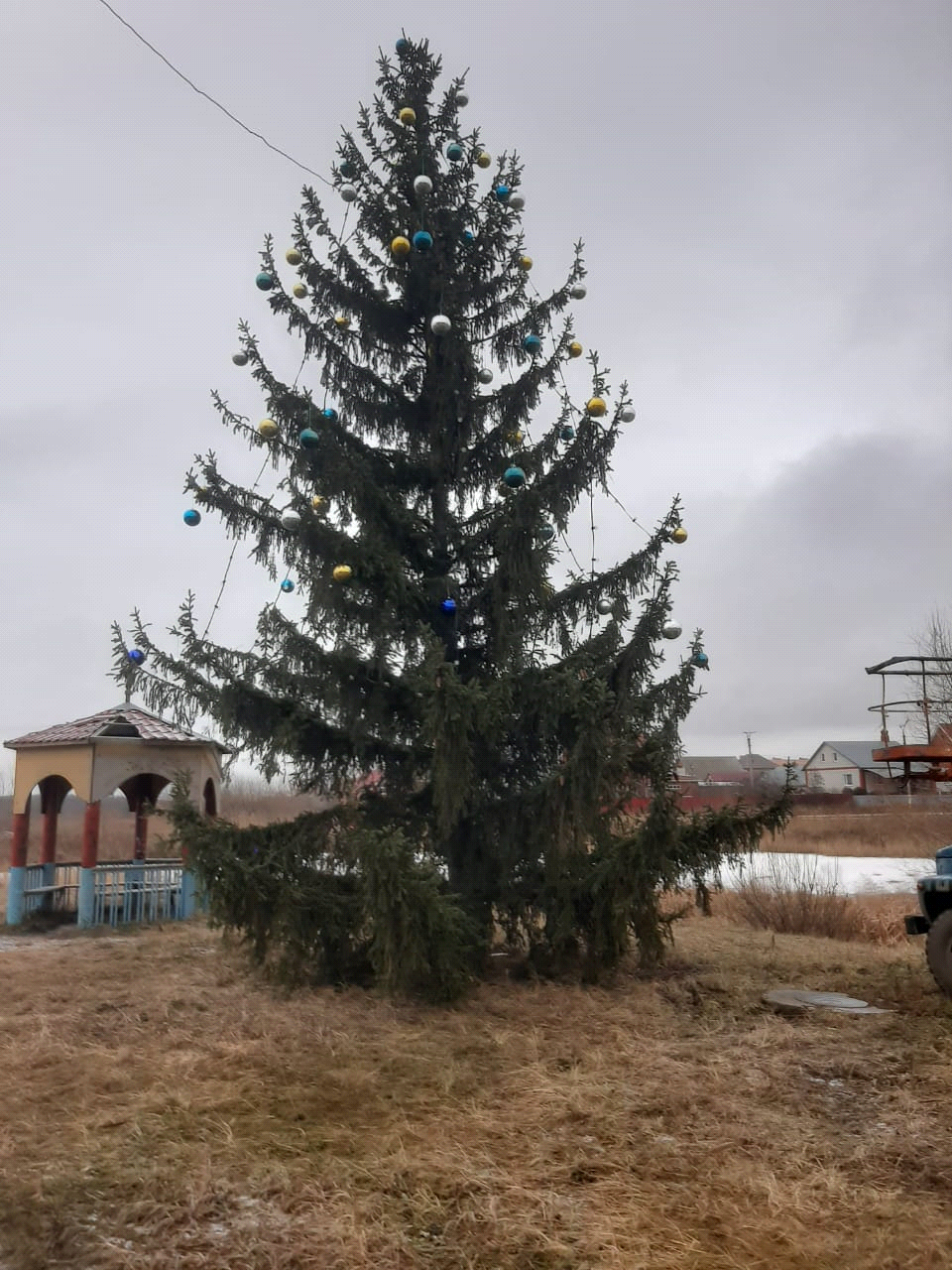 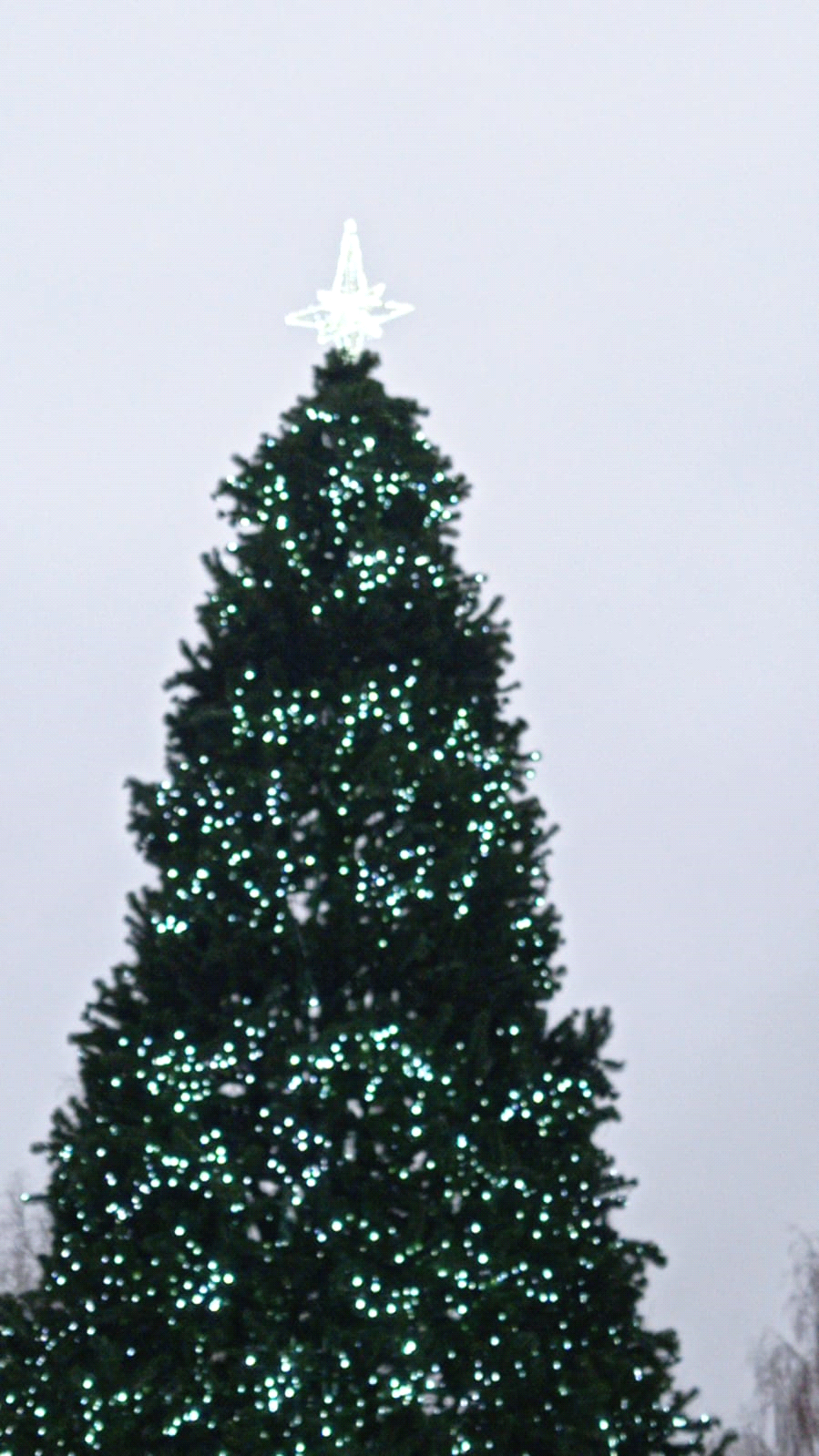 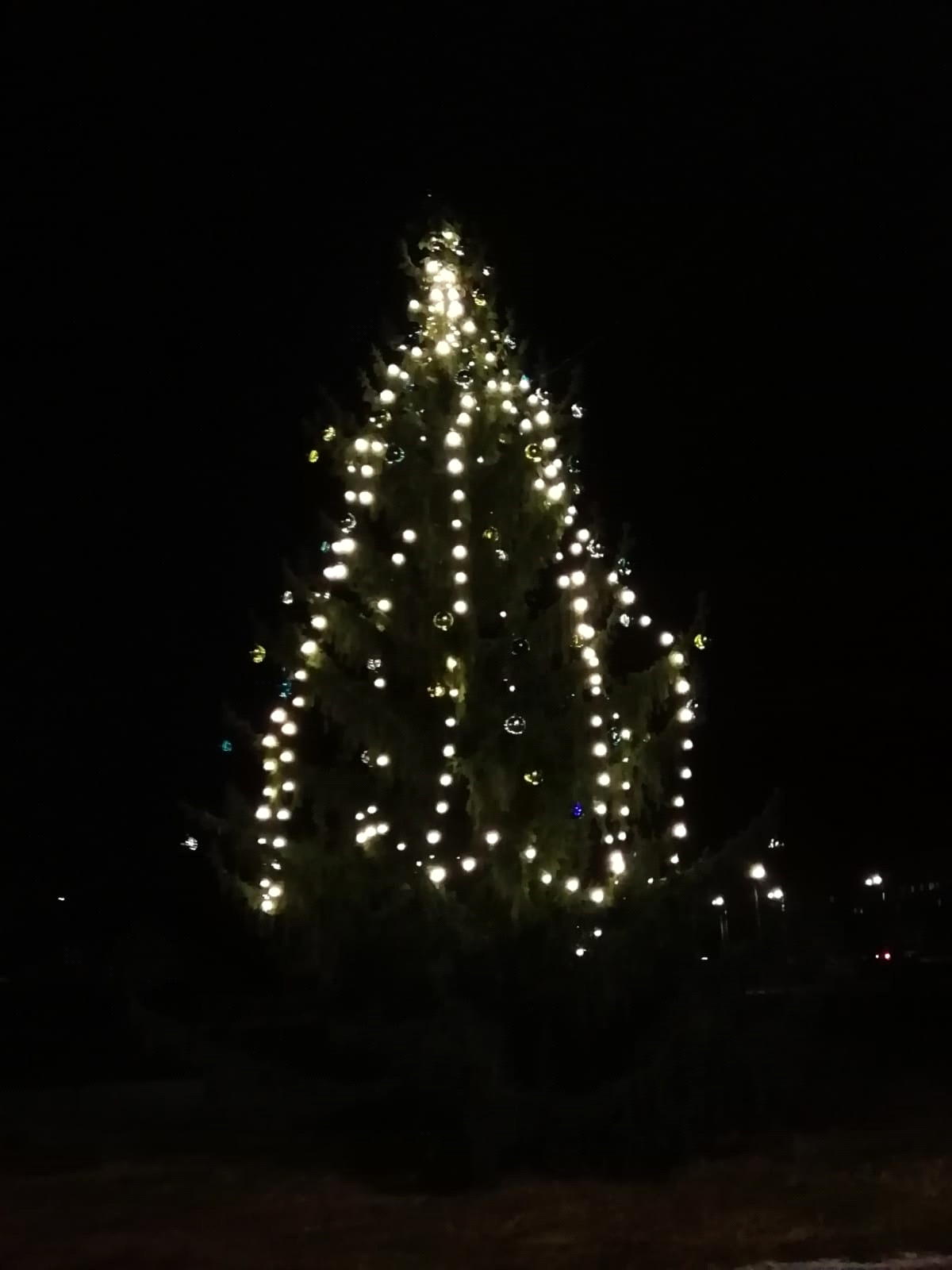 